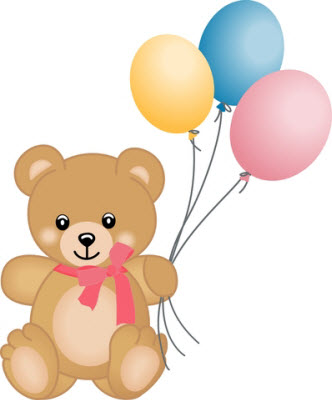 REGULAMIN KONKURSU PLASTYCZNEGO„MÓJ PRZYJACIEL MIŚ” dla dzieci z oddziału przedszkolnegoZapraszamy do udziału w konkursie plastycznym „Mój przyjaciel Miś”, który został zorganizowany w ramach „Światowego Dnia Pluszowego Misia”.Organizator:Organizatorem konkursu jest Oddział Przedszkolny w Szkole Podstawowej                                                                im. Tadeusza Kościuszki w ZawadceOsobą odpowiedzialną za konkurs jest Paulina MatrasCele konkursu:- przybliżenie najmłodszym historii powstania pluszowego misia- kształtowanie i rozwijanie zainteresowań artystycznych,- rozwijanie umiejętności manualnych uczniów,- rozwijanie wrażliwości estetycznej,- inicjowanie zainteresowań czytelniczych dzieci najmłodszych - przedstawieniesylwetek misiów - bohaterów literackich,- możliwość skonfrontowania swoich umiejętności na tle grupy rówieśniczej,- kształtowanie inwencji i wyobraźni twórczej. Regulamin konkursu:1. Konkurs adresowany jest do dzieci uczęszczających do Oddziału Przedszkolnego.2. Zadaniem uczestników konkursu jest wykonanie pracy plastycznej przedstawiającej postać swojego ulubionego misia.3. Dzieci wykonują swoją pracę indywidualnie, w formacie A4 dowolną techniką –płaską.4. Prace powinny zawierać metryczkę: imię, nazwisko oraz wiek dziecka. Od uczestników konkursu wymagana jest zgoda i podpis rodziców/opiekunów prawnych (załącznik nr 1).5. Prace należy dostarczyć do dnia 17.11.2023r. do sali 01. 6. Prace konkursowe oceniać będzie Jury powołane przez Organizatora.7. Kryteria oceny gotowych prac plastycznych: zgodność z tematyką konkursu,samodzielność wykonanych prac i pomysłowość.8. Organizator przewiduje nagrody za zajęcie I, II i III miejsca.Każdy uczestnik otrzymuje pamiątkowy dyplom za udział w konkursie.Prace zostaną zaprezentowane w holu przedszkola.9. Dostarczenie prac jest równoznaczne z akceptacją regulaminu oraz zgodą naogłoszenie wyników konkursu na stronie internetowej Szkoły.10. Złożone prace nie podlegają zwrotowi i przechodzą na własność Organizatora.11. Udział w konkursie jest równoznaczny z wyrażeniem zgody na przetwarzanie danychosobowych nagrodzonych dzieci.12. Wyniki konkursu zostaną ogłoszone dnia 24.11.2023r. oraz opublikowane na stronie internetowej Szkoły.                                                                     Paulina MatrasZałącznik nr 1…………………………………………………….			 (imię i nazwisko rodziców/ prawnych  opiekunów)ZGODA NA UCZESTNICTWO DZIECKA W KONKURSIEOświadczam, iż wyrażam zgodę na udział mojego dziecka (imię i nazwisko): ………………………………………………       w  konkursie plastycznym organizowanym przez Oddział Przedszkolny w Szkole Podstawowej im. Tadeusza Kościuszki                     w Zawadce  i tym samym zezwalam na przetwarzanie danych osobowych i publikację wizerunku mojego dziecka do celów  konkursowych. Ponadto oświadczam, że zapoznałem/am się z:1.Regulaminem konkursu i akceptuję jego treść.2.Klauzulą informacyjną, w tym z informacją o celach i sposobach przetwarzania danych osobowych oraz prawie dostępu do treści swoich danych i prawie ich poprawiania.data ……………..…………….                                 czytelny podpis Rodziców/Opiekunów prawnych KLAUZULA INFORMACYJNAZgodnie z art. 13 Rozporządzenia Parlamentu Europejskiego i Rady (UE) 2016/679 z dnia 27 kwietnia 2016 r. w sprawie ochrony osób fizycznych w związku z przetwarzaniem danych osobowych i w sprawie swobodnego przepływu takich danych oraz uchylenia dyrektywy 95/46/WE (zwanej dalej RODO Szkoła Podstawowa im. Tadeusza Kościuszki w Zawadce  informujemy, że:  Administratorem Danych Osobowych jest Szkoła Podstawowa im. Tadeusza Kościuszki w ZawadceZawadka 18, 34-650 Tymbark, tel. 18 332 50 36, e-mail: spzawadka@o2.pl dalej Administrator1.Dane osobowe przetwarzane będą w celu udziału Pani/Pana dziecka w konkursie zgodnie z udzieloną przez Pani/Pana zgodą  na podstawie art. 6 ust. 1 lit. a RODO;2.Dane osobowe  mogą zostać udostępnione organizatorowi w zakresie niezbędnym do wzięcia udziału Pani/Pana dziecka                                 w konkursie, oraz podmiotom i instytucjom których dostęp do danych wynika z obowiązujących przepisów prawa.  3.Dane osobowe Pani/Pana dziecka nie będą przekazane odbiorcom do państwa trzeciego lub organizacji międzynarodowej;4.Dane osobowe będą przechowywane przez okres niezbędny do przeprowadzenia i udokumentowania  konkursu;  5.Posiada Pani/Pan  prawo dostępu do swoich danych osobowych, ich sprostowania, usunięcia, oraz  ograniczenia przetwarzania danych;6.Posiada Pani/Pan prawo do cofnięcia zgody w dowolnym momencie bez wpływu na zgodność z prawem przetwarzania, którego dokonano na podstawie zgody przed jej cofnięciem;7.Posiada Pani/Pan prawo do wniesienia skargi do Prezesa Urzędu Ochrony Danych Osobowych (na adres: ul. Stawki 2, 00 - 193 Warszawa), jeśli uzna Pani/Pan że dane są przetwarzane niezgodnie z przepisami prawa 8.Podanie danych osobowych jest dobrowolne, jednak ich nie podanie uniemożliwi udział dziecka w konkursie.